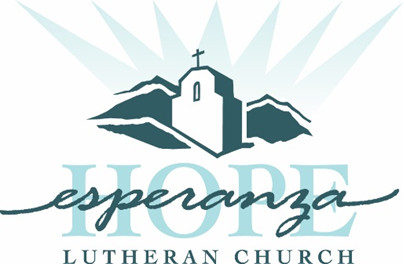 May 9, 2021Sixth Sunday of EasterOutdoor Worship Welcome to new visitors and old friends; to believers,Questioners, and questioning believers, welcome to allPeople: any shape, size, color culture, gender, age,Ability, sexuality, and family typeWe give thanks for the diversity of God’s family and ourunity as god’s people.  This is a safe place for celebration, Healing, rejoicing and renewal.Even though many are now vaccinated, and the outlook has improved, it is very important that we continue to observe our safety precautions during worship. Even though many are now vaccinated, and the outlook has improved, it is very important that we continue to observe our safety precautions before, during, and after worship.This outdoor service with Holy Communion continues our current worship practices where you may sit in a chair or remain inside your vehicle.Consistent with the latest recommendations, people who are fully vaccinated may remove their masks. Unvaccinated or partially vaccinated people should continue to wear a mask.Please continue to observe social distancing. Out of consideration of others, kindly wear your mask as you move around campus.Thank you for your understanding as we all continue to do our part in keeping our whole community safe. Tune to FM channel: 87.9GATHERING		PRELUDEWELCOME AND ANNOUCEMENTSTHANKSGIVING FOR BAPTISMAlleluia! Christ is risen. Christ is risen indeed. Alleluia!Refreshed by the resurrection life we share in Christ,Let us give thanks for the gift of baptism.We thank you, risen Christ, for these waters where you make us new,Leading us from death to life, from tears to joy.We bless you, risen Christ, that your Spirit comes to us in the grace-filled waters of rebirth,Like rains to our thirsting earth,Like streams that revive our souls,Like cups of cool water shared with strangers. Breathe your peace on your church when we hide in fear.Clothe us with your mercy and forgiveness.Send us companions on our journey as we share your life.Make us one, risen Christ. Cleanse our hearts. Shower us with life.To you be give all praises, with the Holy Spirit, in the glory of God, now and foreverAmenSONG OF PRAISEAlleluia! Sing to Jesus   ELW 392 vs1-3 William C. DixAlleluia! Sing to Jesus; his the scepter, his the throne; Alleluia!                                                                                                                                             His the triumph, his the victory alone.                                                                                                                             Hark! The songs of peaceful Zion thunder like a mighty flood;“Jesus out of ev’ry nation has redeemed us by his blood.”Alleluia! Not as orphans are we left in sorrow now; Alleluia! He is near us; faith believes, nor questions how.  Though the cloud from sight received him when the forty days were o’er,                                                                                                                   shall our hearts forget his promise: “I am with you evermore”?Alleluia! Bread of heaven, here on earth our food, our stay; Alleluia! Here the sinful flee to you from day to day.  Intercessor, friend of sinners, earth’s redeemer, hear our plea                                                                                                                   where the songs of all the sinless sweep across the crystal sea.GREETING AND PRAYER OF THE DAYThe Lord be with you.And also with you.Let us pray. . . . who lives and reigns with you and the Holy Spirit, one God, now and forever. Amen. WORDFIRST READING 	Acts 10:44-48PSALMPsalm 98SECOND READING1 John 5:1-6GOSPELJohn 15:9-17SERMONPastor Annemarie BurkeSONG OF THE DAY  Christ Has No Body Now But Yours  Words by St. Teresa of Avila, 1515-1582. Composer unknownChrist has no body now but yours
No hands no feet on earth but yours
Yours are the eyes with which he looks
Compassion on his world
Yours are the feet with which he walks to do good
Yours are the hands with which he blesses all the worldYours are the hands
Yours are the feet
Yours are the eyes
You are his body.APOSTLE’S CREEDI believe in God, the Father almighty, creator of heaven and earth. I believe in Jesus Christ, God’s only Son, our Lord, who was conceived by the Holy Spirit, born of the virgin Mary, suffered under Pontius Pilate, was crucified, died, and was buried; he descended to the dead. On the third day he rose again; he ascended into heaven, he is seated at the right hand of the Father, and he will come to judge the living and the dead.I believe in the Holy Spirit, the holy catholic church, the communion of saints, the forgiveness of sins, the resurrection of the body, and the life everlasting. AmenPRAYERS OF INTERCESSIONEach petition ends, “Hear us, O God.” You are invited to respond, “Your mercy is great.” OFFERINGAt this time we offer to God what God first gave us: ourselves, our time, and our possessions. Signs of God’s gracious love. As the gifts are brought forward, we sing: Let Us Talents and Tongues Employ ELW#674 vs 1-2Fred Kann,  CCLI # 877775Let us talents and tongues employ, reaching out with a shout of joy;Bread is broken, the wine is poured, Christ is spoken and seen and heard.Jesus lives again, earth can breathe again, pass Word around: loaves abound! Christ is able to make us one, at the table he sets the tone,Teaching people to live to bless, love in word and in deed express.Jesus lives again, earth can breathe again, pass Word around: loaves abound!MEALHOLY COMMUNIONThe Lord be with you.And also with you.Lift up your hearts.We lift them to the Lord.Let us give thanks to the Lord our God.It is right to give God thanks and praise.It is indeed right . . .  we praise your name and join their unending hymn: Holy, holy, holy Lord, Lord God of power and might,Heaven and earth are full of your glory. Hosanna in the highest. Blessed is he who comes in the name of the Lord.  Hosanna in the highest. In the night in which he was betrayed . . . Do this for the remembrance of me. THE LORD’S PRAYERYou are welcome to pray the Lord’s Prayer in the following translation or in the language of your heart. Our Father in heaven, hallowed be your name, your kingdom come, your will be done, on earth as in heaven.Give us today our daily bread. Forgive us our sins as we forgive those who sin against us.Save us from the time of trial and deliver us from evil.For the kingdom, the power, and the glory are yours, now and forever. AmenThe body and blood of Christ, given and shed for you. At this time, we eat and drink the bread and wine.  The body and blood of our Lord and Savior Jesus Christ strengthen you and keep you in his grace. Amen. SENDINGSENDING SONG   Blessed be Your Name.   Beth and Matt Redman © 2002 ThankYou MusicBlessed Be Your Name
In the land that is plentiful
Where Your streams of abundance flow
Blessed be Your nameBlessed Be Your name
When I'm found in the desert place
Though I walk through the wilderness
Blessed Be Your nameEvery blessing You pour out, I'll
Turn back to praise
When the darkness closes in, Lord
Still I will say
Blessed be the name of the Lord
Blessed be Your name
Blessed be the name of the Lord
Blessed be Your glorious name.
Blessed be Your name
When the sun's shining down on me
When the world's 'all as it should be'
Blessed be Your nameBlessed be Your name
On the road marked with suffering
Though there's pain in the offering
Blessed be Your nameEvery blessing You pour out I'll
Turn back to praise
When the darkness closes in, Lord
Still I will say
Blessed be the name of the Lord
Blessed be Your name
Blessed be the name of the Lord
Blessed be Your glorious nameYou give and take away
You give and take away
My heart will choose to say
Lord blessed be Your nameYou give and take away
You give and take away
My heart will choose to say
Lord blessed be Your name  Blessed be the name of the Lord
Blessed be Your name
Blessed be the name of the Lord
Blessed be Your glorious nameBLESSINGMay our glorious God grant you a spirit of wisdomTo know and to love the risen Lord Jesus. The God of life,Father, + Son, and Holy Spirit, Bless you now and forever. Amen.DISMISSALGo in peace. Share the Good News!Thanks be to God!POSTUDEWorship LeadersPastor Annemarie BurkePastor.annemarie@myesperanza.orgDeacon Connie Rose-KamprathDeacon.connie@myesperanza.orgMusician:  Steve Newell; Dave Coste; Lai GatesReader:  Jim NelsonEsperanza Lutheran Church2601 Thunderhill PlacePhoenix. Arizona 85048480.759.1515Words for worship from Sunday & Seasons, © 2020 Augsburg FortressAnnouncements for the communityAnnual Reports- copies are available for your preview ahead of the annual meeting on the outside table. May 23rd- Annual meeting-Noon on Zoom Looking forward to having you all join us for the Esperanza Lutheran Church annual meeting.  We have a few items to cover with you in this meeting.  We will be covering the Pastor's annual report, the Presidents report and Treasurer's report.  In addition, we will approve new council members to represent you for the next 2-4 years on church council.  Lastly, we will formally approve with a 2/3 vote the edits to our constitution that were presented at the January meeting.  We appreciate you taking the time to ensure our plans continue to build up our church and the outreach to our community.Meet and greet gatheringsJoin Pastor Annemarie  "Getting to Know You" Gatherings are going great!  In-person or over Zoom. E-mails were sent out with a link to SignUp Genius to select a small group social gathering for you and Pastor Annemarie to get to know each other. If you need help with SignUp Genius, or if none of the dates and times work for you, just let Pastor Annemarie of one of our council members know. Let's get acquainted!Lou’s Little Library-  Lou’s Little Library is your source for novels and non-fiction books that other members of the Esperanza community have read and enjoyed.  When COVID-19 closed our doors, Lou’s Little Library moved from the Fellowship Hall to the patio, where it is sheltered from the afternoon sun under the roofline by the Fellowship Hall doors. Stop by and borrow a book or donate one.    The library is named for Lou Kole, an Esperanza member who came up with the idea several years ago. 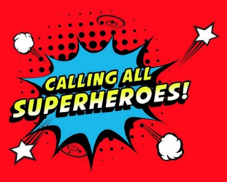 SAVE THE DATE & JOIN US for  THE BEST DAY EVER! Superhero Vacation Bible School Esperanza Lutheran Church THURSDAY, JUNE 10, 2021 9:00am – 2:00pm Only $20 per child  (ages 3 through entering 5th grade) Registration on the website! Congregation Council Officers   Michele Tinsley (Pres.)     	                480-706-6384		Michelletinsley3@gmail.com    Elizabeth Farquhar (V. Pres.)     	   480-560-6069		liz.farquhar51@gmail.com	   Doris Dorwart (Sec.)		                480-460-0265		dddorwart@hotmail.com   Michael Paradise (Tres.)       	                703-595-8885		Michaelparadise.Esperanza@gmail.comMembers at Large      Robert Elsaesser 		               480-759-6390		2sailr@gmail.com   Paul Gerrish		                	  480-390-8243		gerrishs@cox.net     Peggy Wagner		               480-730-6868		pwagner255@cox.net                     Craig Peck				  602-290-7090                craig@craigpek.com   Herb Pinske 			               760-801-9122		GrandpaHerb@gmail.com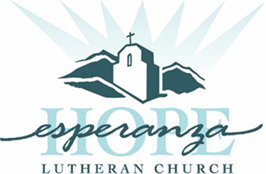 2601 E. Thunderhill PlacePhoenix, AZ 85048480-759-1515WWW.MyEsperanza.org